DECYZJA Nr 1/2021
Dyrektora Instytutu Nauk o zdrowiu
UNIWERSYTETU PRZYRODNICZO-HUMANISTYCZNEGO
w Siedlcach
z dnia 23 marca 2021 rokuw sprawie odwołania członka Rady Dyscypliny Nauki o ZdrowiuNa podstawie § 26 ust. 3 pkt 18 Regulaminu Organizacyjnego UPH postanawiam
odwołać członka Rady Dyscypliny Nauki o Zdrowiu Pana Adriana Bojanowskiego
przedstawiciela studentów.
Decyzja wchodzi w życie z dniem podpisania.Dyrektor Instytutu Nauk o Zdrowiu
Dr hab. inż. Elżbieta Krzęcio-Nieczyporuk
profesor uczelni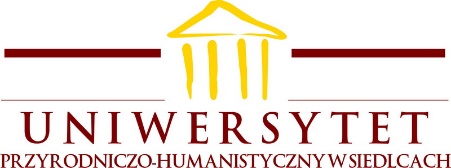 Dyrektor Instytutu nauk o zdrowiu